YouTube Takes On TikTok With Short-Form VideosYouTube is readying to launch a short-form video feature, which is expected to emulate TikTok. Shorts will be offered within YouTube's app and enable users to utilize the platform's licensed music library to create and upload videos.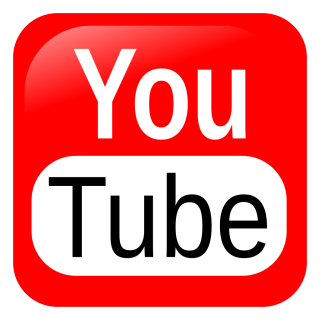 The Verge 4.1.20https://www.theverge.com/2020/4/1/21203451/youtube-tiktok-competitor-shorts-music-google-report